							ΚΑΤΕΠΕΙΓΟΥΣΑ ΔΙΑ ΠΕΡΙΦΟΡΑΣ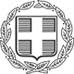 ΕΛΛΗΝΙΚΗ ΔΗΜΟΚΡΑΤΙΑ					Μαρκόπουλο 17-10-2023ΝΟΜΟΣ ΑΤΤΙΚΗΣ						Αρ. Πρωτ.: 	 667Ν.Π.Δ.Δ. ΚΟΙΝΩΝΙΚΩΝ, ΑΘΛΗΤΙΚΩΝ, ΠΟΛΙΤΙΣΤΙΚΩΝ & ΠΕΡΙΒΑΛΛΟΝΤΙΚΩNΔΡΑΣΤΗΡΙΟΤΗΤΩΝ 					ΔΗΜΟΥ ΜΑΡΚΟΠΟΥΛΟΥ ΜΕΣΟΓΑΙΑΣ «ΒΡΑΥΡΩΝΙΟΣ» Προς: Τα Τακτικά μέλη του Δ.Σ.1.Μαρία Σεραφείμ (αντιπρόεδρος)2.Δημήτριος Κολιαβασίλης3.Χρήστος Μπισιώτης4.Ιωάννης Αϊδινιώτης5.Δημήτριος Δρίτσας6.Σταύρος Χρυσάφης7.Μαρία-Μαργαρίτα Μαντάλα8.Ιωάννης Στρατουδάκης9.Κωνσταντίνος Καλιακάτσος10.Βασιλική ΓκλιάτηΤα Αναπληρωματικά μέλη του Δ.Σ.1.Μελπομένη Βαμποράκη2.Δήμητρα Δράκου3.Θεοφάνης Σταμπέλος4.Γιαννούλα Λαδά5.Σταματίνα Βλαχογιάννη6.Κωνσταντίνος Δράκος7.Χριστίνα ΣκουρλήΣας γνωρίζουμε ότι λόγω της αναγκαιότητας λήψης της εν λόγω απόφασης, η έβδομη (7η) συνεδρίαση του ΝΠΔΔ θα πραγματοποιηθεί δια περιφοράς, την Τρίτη 17 Οκτωβρίου 2023, ώρα 14:30΄, με αποστολή της ψήφου σας (υπέρ, κατά, παρών) μέσω ηλεκτρονικού ταχυδρομείου και με μοναδικό θέμα ημερήσιας διάταξης:Λήψη απόφασης για την έγκριση παραχώρησης αθλητικής εγκατάστασης.Ο ΠΡΟΕΔΡΟΣ ΤΟΥ Ν.Π.Δ.Δ.ΝΙΚΟΛΑΟΣ ΚΟΡΩΝΙΑΣΗ συνεδρίαση ορίσθηκε κατεπείγουσα βάσει των διατάξεων του Ν.3852/2010 αρ.67 παρ.5, λόγω της καταληκτικής ημερομηνίας διεξαγωγής αγώνα πετοσφαίρισης (21/10/23)